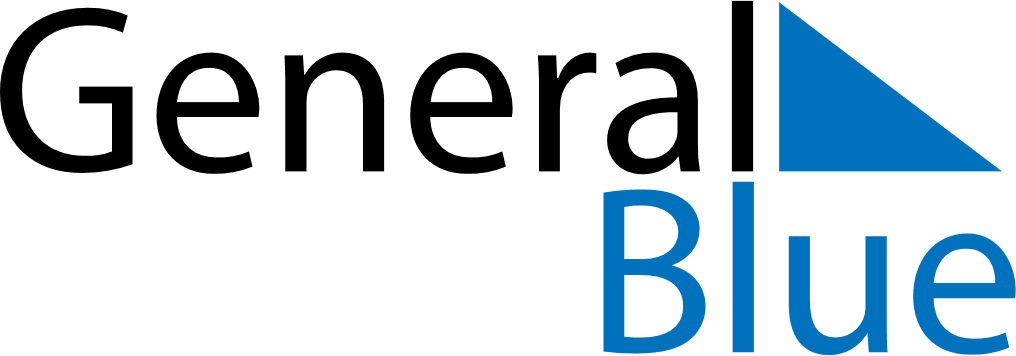 June 2024June 2024June 2024June 2024June 2024June 2024June 2024Vuolijoki, Kainuu, FinlandVuolijoki, Kainuu, FinlandVuolijoki, Kainuu, FinlandVuolijoki, Kainuu, FinlandVuolijoki, Kainuu, FinlandVuolijoki, Kainuu, FinlandVuolijoki, Kainuu, FinlandSundayMondayMondayTuesdayWednesdayThursdayFridaySaturday1Sunrise: 3:05 AMSunset: 11:14 PMDaylight: 20 hours and 8 minutes.23345678Sunrise: 3:03 AMSunset: 11:16 PMDaylight: 20 hours and 13 minutes.Sunrise: 3:00 AMSunset: 11:19 PMDaylight: 20 hours and 18 minutes.Sunrise: 3:00 AMSunset: 11:19 PMDaylight: 20 hours and 18 minutes.Sunrise: 2:58 AMSunset: 11:22 PMDaylight: 20 hours and 23 minutes.Sunrise: 2:56 AMSunset: 11:24 PMDaylight: 20 hours and 28 minutes.Sunrise: 2:54 AMSunset: 11:27 PMDaylight: 20 hours and 33 minutes.Sunrise: 2:51 AMSunset: 11:29 PMDaylight: 20 hours and 37 minutes.Sunrise: 2:50 AMSunset: 11:32 PMDaylight: 20 hours and 42 minutes.910101112131415Sunrise: 2:48 AMSunset: 11:34 PMDaylight: 20 hours and 46 minutes.Sunrise: 2:46 AMSunset: 11:36 PMDaylight: 20 hours and 49 minutes.Sunrise: 2:46 AMSunset: 11:36 PMDaylight: 20 hours and 49 minutes.Sunrise: 2:45 AMSunset: 11:38 PMDaylight: 20 hours and 53 minutes.Sunrise: 2:43 AMSunset: 11:40 PMDaylight: 20 hours and 56 minutes.Sunrise: 2:42 AMSunset: 11:41 PMDaylight: 20 hours and 59 minutes.Sunrise: 2:41 AMSunset: 11:43 PMDaylight: 21 hours and 2 minutes.Sunrise: 2:40 AMSunset: 11:44 PMDaylight: 21 hours and 4 minutes.1617171819202122Sunrise: 2:39 AMSunset: 11:45 PMDaylight: 21 hours and 6 minutes.Sunrise: 2:38 AMSunset: 11:46 PMDaylight: 21 hours and 7 minutes.Sunrise: 2:38 AMSunset: 11:46 PMDaylight: 21 hours and 7 minutes.Sunrise: 2:38 AMSunset: 11:47 PMDaylight: 21 hours and 9 minutes.Sunrise: 2:38 AMSunset: 11:48 PMDaylight: 21 hours and 10 minutes.Sunrise: 2:38 AMSunset: 11:48 PMDaylight: 21 hours and 10 minutes.Sunrise: 2:38 AMSunset: 11:49 PMDaylight: 21 hours and 10 minutes.Sunrise: 2:38 AMSunset: 11:49 PMDaylight: 21 hours and 10 minutes.2324242526272829Sunrise: 2:39 AMSunset: 11:49 PMDaylight: 21 hours and 9 minutes.Sunrise: 2:40 AMSunset: 11:48 PMDaylight: 21 hours and 8 minutes.Sunrise: 2:40 AMSunset: 11:48 PMDaylight: 21 hours and 8 minutes.Sunrise: 2:40 AMSunset: 11:48 PMDaylight: 21 hours and 7 minutes.Sunrise: 2:41 AMSunset: 11:47 PMDaylight: 21 hours and 5 minutes.Sunrise: 2:43 AMSunset: 11:47 PMDaylight: 21 hours and 3 minutes.Sunrise: 2:44 AMSunset: 11:46 PMDaylight: 21 hours and 1 minute.Sunrise: 2:46 AMSunset: 11:44 PMDaylight: 20 hours and 58 minutes.30Sunrise: 2:47 AMSunset: 11:43 PMDaylight: 20 hours and 55 minutes.